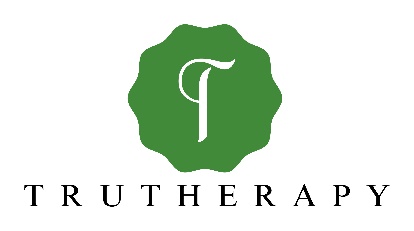 Employee Directory2609 Commons Boulevard Augusta, GA 30909-6059
Fax: 706-843-6242Employee Directory2609 Commons Boulevard Augusta, GA 30909-6059
Fax: 706-843-6242Employee Directory2609 Commons Boulevard Augusta, GA 30909-6059
Fax: 706-843-6242****All clients should call 706-843-6241 to reach the administrative office****Admin, you can either give your direct number or you can give out the last 4 digits of your number which is your extension. So, If the caller calls your direct number, they will bypass the automated response the callers hear when they call 706-843-6241. If you give out your extension you would tell the caller to call 706-843-6241 and dial your extension.****All clients should call 706-843-6241 to reach the administrative office****Admin, you can either give your direct number or you can give out the last 4 digits of your number which is your extension. So, If the caller calls your direct number, they will bypass the automated response the callers hear when they call 706-843-6241. If you give out your extension you would tell the caller to call 706-843-6241 and dial your extension.****All clients should call 706-843-6241 to reach the administrative office****Admin, you can either give your direct number or you can give out the last 4 digits of your number which is your extension. So, If the caller calls your direct number, they will bypass the automated response the callers hear when they call 706-843-6241. If you give out your extension you would tell the caller to call 706-843-6241 and dial your extension.Administrative EmployeeDirect Contact NumberE-MailBrandi White, Director of AdministrationO: 706-843-6245
C: 706-843-6245Admin@TruTherpyLPC.comFelisha Lee, CEO & Billing SupervisorO: 762-224-2163C: 706-339-3855F.Lee@TruTherapyLPC.comChynna Mealing, Director of Accounting706-755-2955C.Mealing@TruTherapyLPC.comSabrina Thomas, Credentialing Specialist762-994-1961S.Thomas@TruTherapyLPC.comClinical Team MemberCell NumberE-MailAngela Spivy912-541-2249A.Spivy@TruTherpyLPC.comMary Keller404-944-9340M.Keller@TruTherapyLPC.comKashana Gaines912-362-5267K.Gaines@TruTherapyLPC.comLakeshia Coakley803-348-2183L.Coakley@TruTherapyLPC.comCheryl Edwards706-421-2151C.Edwards@TruTherapyLPC.comJanelle Quinn706-421-8904J.Quinn@TruTherapyLPC.comMaudesta Caleb706-373-2733M.Caleb@TruTherapyLPC.comICANotes Support866-847-3590 opt. 1Conference Room762-994-1178